ANUJA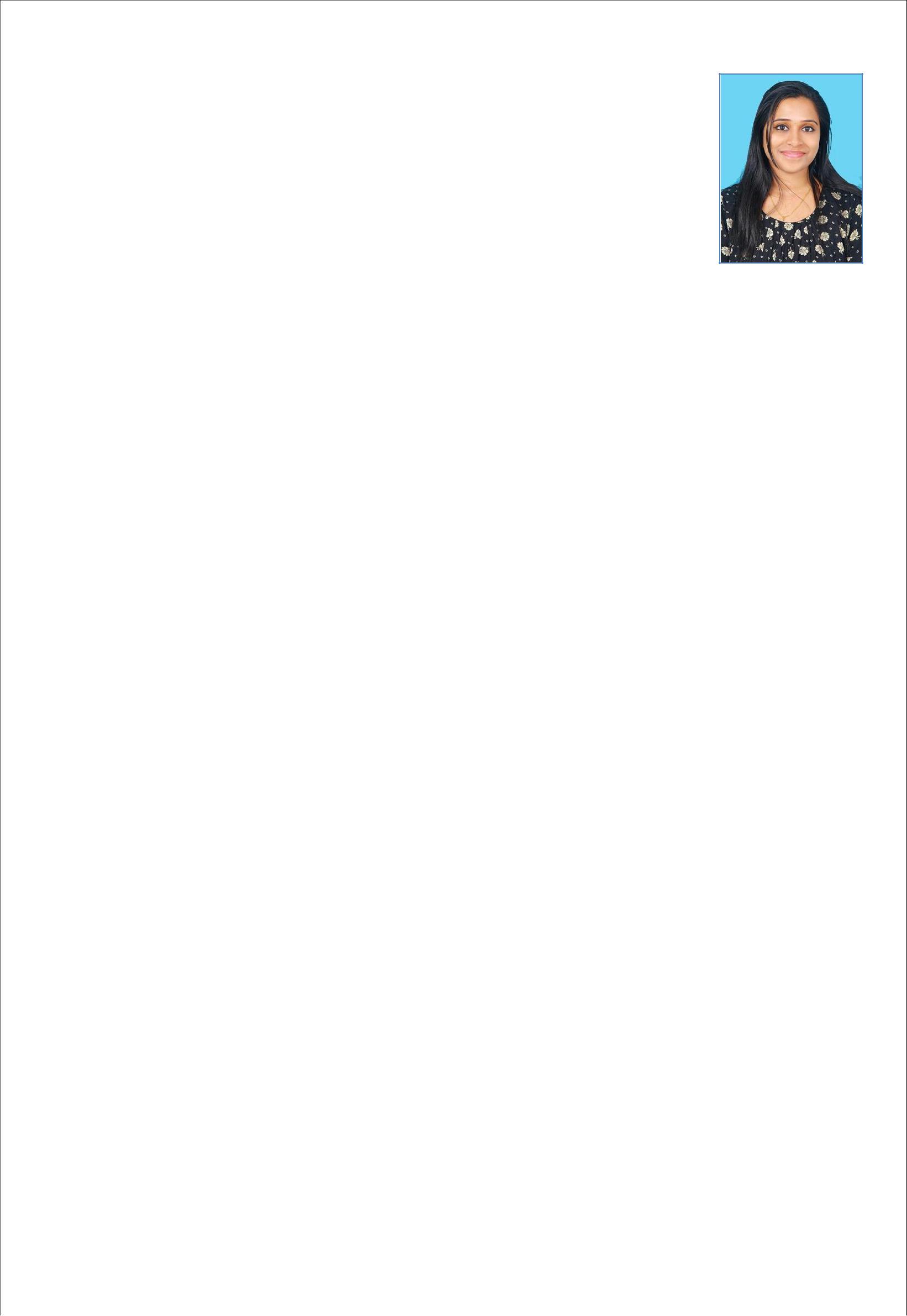 Teacher with One Year of Experience.Email Id: anuja-392965@2freemail.com ObjectiveTo obtain a position as a School teacher that will utilize my dedication to children's educational needs and development, also to encourage creativity and higher-order thinking in a way that increases student performance and to obtain a teaching position that utilizes advanced teaching methods, including team learning and e-learning.Employment HistoryKOTHAMANGALAM, KERALAAssistant Professor cum Operational Manager in Computer Science Department (May 2018 – May 2019)An innovative and knowledgeable professional as a lecturer.Proficient in developing new lessons and activities to expand learning opportunities.Extensive participation on committees and extra-curricular activities.Excellent knowledge of the subject and also has great practical knowledge.Proficient in giving conceptual knowledge.Excellent interpersonal skills.Good communication skills in written and verbal both.Ability in clarifying the doubts.Strategic planningActivity based teaching abilityWorking in Marketing area for promotionsGoing for Training in various collegesParticipated in Faculty Development Program at Palakkad Lead College for 2 daysJunior Software Engineer Thrissur, Kerala (Internship)(February 2018 – May 2018)Building fast, responsive and usable website front-ends, with strong focus on HTML5, SVG, CSS, JavaScript, responsive design and performance.Worked in agile methodology (Redmine), Maintained brand standards under company guidelines.Tested front-end code in multiple browsers to ensure cross-browser compatibilityInvolved in a project of Mitsubishi Smart ID in Python & React JS.EducationMaster's Degree in Computer Applications graduated on April 2018 Federal Institute of Science and Technology Angamaly, KeralaGot Gold Medal For the best Team player for a workshop conducted at Illahia College Kothamangalam from Dr.Sasi kumar sirConducted seminars for the students based on the Arising TechnologiesCompleted main project in python and Machine learning – LOGO RECOGNITION USING SVMCompleted mini Project in python – IMAGE CLASSIFICATIONBachelor's Degree in Computer Applications graduated on April 2016 Mount Carmel College Kothamangalam, Kerala.Hobbies & InterestsWatching Webinars, Watching tutorials Of Ganeesh Master, Cooking , TravellingProfessional SkillsClassroom Organization Classroom Management Computer (Microsoft Excel & Word) Conduct Testing Team Player Confidence Building Creating Assignments Creating a Comfortable Learning Environment Creating Exams Creating New Ideas Critical Thinking Delivery of Material Develop Lesson Plans Educational Plans Evaluate Performance Extracurricular Activities Flexibility Grading Exams Improve Study Habits Leadership Listener Patience Languages: Python (Open CV), HTML, CSS and JavaScriptFrameworks: React JS and Node JSDatabase: MongoDBVersion Control: GitAgile Methodology: RedmineLanguages knownMalayalam: NativeEnglish: ProficientTelugu: Conversational2